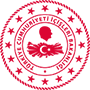 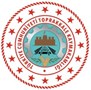        İlçemizde yapılacak 19 Eylül Gaziler Günü Anma Programı aşağıda yer almaktadır:
       A-19 EYLÜL PAZAR GÜNÜ ATATÜRK ANITI ÖNÜNDE YAPILACAK TÖREN: 
        1-)09:15 Toprakkale 15 Temmuz Atatürk anıtı önünde resmi ve özel kuruluş amirleri çelenk kortejini oluşturmuş olacaklardır.  
        2-)09:30 Kaymakamlık, Garnizon Komutanlığı ve Belediye Başkanlığı tarafından çelenklerin Anıta sunulmasından sonra bir dakikalık saygı duruşu ve devamında şanlı bayrağımız göndere çekilecek ve hep birlikte istiklal marşı söylenecektir. 
        3-) Günün anlam ve önemini belirten konuşma Gazi Hüseyin EVİN tarafından yapılacaktır.
        B.GÖREV VE SORUMLULUKLAR:
        1-Tören sunuculuğu görevini Şehit Mahmut AVA Ortaokulu Türkçe Öğretmeni Hüseyin UYDURAN yapacaktır.
        2-Toplum Sağlığı Merkezi Başkanlığı’nca tam donanımlı bir ambulans tören boyunca hazır bulundurulacaktır.
        3-Çevre temizliği Belediye Başkanlığı’nca yerine gerilecektir.
        4-Ses cihazının hazırlanması Belediye Başkanlığınca gerçekleştirilecektir.
        5-Törenlere kurumların birinci derece amirleri mazeretsiz katılacaktır.
        6-Gazilerimizin törene geliş gidişleri ilçe merkezinde bulunanlar için İlçe Emniyet Amirliği'nce köylerde ve Tüysüz Beldesinde bulunanlar için ise İlçe Jandarma Komutanlığı tarafından sağlanacaktır.
        7- Güvenlik tedbirleri İlçe Emniyet Amirliğince sağlanacaktır.,
        8-Kaymakamlık çelenginin  19 Eylül 2021 günü çelenk koyma töreninden önce tören alanına getirilmesi ve 20 Eylül 2021 tarihinde tören alanından alınmasından İlçe Emniyet Amirliği sorumludur.
         Bu program ilgililer için emir; Sayın halkımız için davetiye niteliğindedir.
         Bilgi ve gereğini rica ederim. DAĞITIM :
T.C.
TOPRAKKALE KAYMAKAMLIĞI
İlçe Yazı İşleri MüdürlüğüSayı   :59115391-880-...... . .. . ....Konu :19 Eylül Gaziler Günü
Anma ProgramıDAĞITIM YERLERİNEAli İhsan SELİMOĞLU
Kaymakam25. Mühimmat Bölük Komutanlığına 
Kamu Kurum ve Kuruluşlarına
Gazi Adnan YILMAZ 
Gazi Hüseyin EVİN 
Kore Gazisi Mehmet ERDOĞAN 
İlçemizde Bulunan Şehit Aileleri 